ПРИКАЗ17.05.2023	                                                                              № 147-одОб изменении режима работы в 5-11 классах        В связи с тем, что 22.05.2023 года проводится линейка, посвященная празднику «Последнего звонка» в 9-х и 11-ом классахПРИКАЗЫВАЮ:1. Изменить режим работы в 5-11 классах 22.05.2023 года:1.1.Организовать начало  учебных  занятий в 5-8-х и 10-А классах в 9.00. 1.2 Утвердить следующее расписание звонков:1.3.Провести линейку, посвященную празднику «Последнего звонка»:с 8.10-8.55 для обучающихся 11-А класса;с 10.00-10.35 для обучающихся 9-А и 9-Б класса. Обучающиеся 9-х классов приходят в школу к 9.00.1.4.Второй  этаж задействовать для проведения линейки.2. Классным руководителям довести до сведения родителей информацию об изменении режима на  22.05.2023. 3. Швайко М.И., ответственному за школьный сайт, разместить данный приказ на сайте школы.4. Контроль исполнения настоящего приказа оставляю за собой.Врио директора                                                                О.В.Кузнецова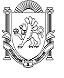 МБОУ "Кировская общеобразовательная школа № 1"Кировского района Республики Крымул. Школьная, 7, пгт. Кировское,   Республика Крым, 297300тел.: (06555) 4-17-29E-mail:kir_sh111@crimeaedu.ru№ урокаНачалоКонец урокапеременазавтрак8.559.001 урок9.00.9.4510 мин2 урок9.5510.405 мин3 урок10.4511.3015 мин  обед4 урок11,4512.305 мин5 урок12.3513.205 мин6 урок13.2514.105 мин7 урок14.1515.00